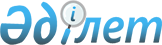 О признании утратившими силу некоторых постановлений акимата Павлодарской области в сфере здравоохраненияПостановление акимата Павлодарской области от 18 января 2021 года № 27/1. Зарегистрировано Департаментом юстиции Павлодарской области 22 января 2021 года № 7190
      В соответствии с пунктом 2 статьи 27 Закона Республики Казахстан от 23 января 2001 года "О местном государственном управлении и самоуправлении в Республике Казахстан", подпунктом 4) пункта 2 статьи 46 Закона Республики Казахстан от 6 апреля 2016 года "О правовых актах" акимат Павлодарской области ПОСТАНОВЛЯЕТ:
      1. Признать утратившими силу некоторые постановления акимата Павлодарской области в сфере здравоохранения согласно приложению к настоящему постановлению.
      2. Государственному учреждению "Управление здравоохранения Павлодарской области" в установленном законодательством порядке обеспечить:
      государственную регистрацию настоящего постановления в территориальном органе юстиции;
      размещение настоящего постановления на интернет-ресурсе акимата Павлодарской области.
      3. Контроль за исполнением настоящего постановления возложить на заместителя акима области Курманову А.А.
      4. Настоящее постановление вводится в действие по истечении десяти календарных дней после дня его первого официального опубликования. Перечень утративших силу некоторых постановлений акимата Павлодарской области
в сфере здравоохранения
      1. Постановление акимата Павлодарской области от 28 мая 2015 года № 160/5 "Об утверждении регламентов государственных услуг в области здравоохранения" (зарегистрировано в Реестре государственной регистрации нормативных правовых актов за № 4587, опубликовано 17 июля 2015 года в газете "Регион.kz").
      2. Постановление акимата Павлодарской области от 19 февраля 2016 года № 41/2 "О внесении изменений в постановление акимата Павлодарской области от 28 мая 2015 года № 160/5 "Об утверждении регламентов государственных услуг в области здравоохранения" (зарегистрировано в Реестре государственной регистрации нормативных правовых актов за № 5031, опубликовано 7 апреля 2016 года в информационно-правовой системе "Әділет").
      3. Постановление акимата Павлодарской области от 26 мая 2016 года № 168/4 "О внесении дополнений в постановление акимата Павлодарской области от 28 мая 2015 года № 160/5 "Об утверждении регламентов государственных услуг в области здравоохранения" (зарегистрировано в Реестре государственной регистрации нормативных правовых актов за № 5158, опубликовано 18 июля 2016 года в информационно-правовой системе "Әділет").
      4. Постановление акимата Павлодарской области от 14 февраля 2017 года № 23/2 "О внесении изменений в постановление акимата Павлодарской области от 28 мая 2015 года № 160/5 "Об утверждении регламентов государственных услуг в области здравоохранения" (зарегистрировано в Реестре государственной регистрации нормативных правовых актов за № 5413, опубликовано 29 марта 2017 года в Эталонном контрольном банке нормативных правовых актов Республики Казахстан в электронном виде).
      5. Постановление акимата Павлодарской области от 17 апреля 2017 года № 90/2 "О внесении изменений в постановление акимата Павлодарской области от 28 мая 2015 года № 160/5 "Об утверждении регламентов государственных услуг в области здравоохранения" (зарегистрировано в Реестре государственной регистрации нормативных правовых актов за № 5506, опубликовано 19 мая 2017 года в Эталонном контрольном банке нормативных правовых актов Республики Казахстан в электронном виде).
					© 2012. РГП на ПХВ «Институт законодательства и правовой информации Республики Казахстан» Министерства юстиции Республики Казахстан
				
      Аким Павлодарской области 

А. Скаков
Приложение
к постановлению акимата
Павлодарской области
от 18 января 2021 года № 27/1